ОДЕССКАЯ БАСКЕТБОЛЬНАЯ ЛИГА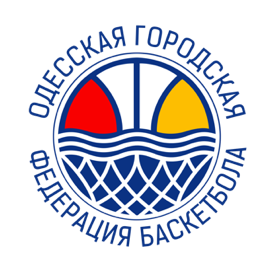 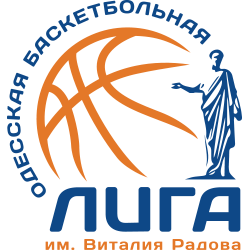 им. Виталия РадоваТЕХНИЧЕСКАЯ ЗАЯВКАКОМАНДЫ _____________________________________________Капитан команды _________________________________________Тренер команды _____________________________________________Врач допущено _______   человек.  ________________/ _______________/							           Ф.И.О			подпись№ п/пФамилия и имя игрока№ игрокаТемпературный скрининг, подпись врача123456789101112